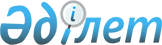 О внесении изменений в решение Таскалинского районного маслихата от 23 декабря 2014 года № 29-2 "О районном бюджете на 2015-2017 годы"
					
			Утративший силу
			
			
		
					Решение Таскалинского районного маслихата Западно-Казахстанской области от 24 ноября 2015 года № 35-1. Зарегистрировано Департаментом юстиции Западно-Казахстанской области 9 декабря 2015 года № 4166. Утратило силу решением Таскалинского районного маслихата Западно-Казахстанской области от 11 января 2016 года № 37-4      Сноска. Утратило силу решением Таскалинского районного маслихата Западно-Казахстанской области от 11.01.2016 № 37-4 (вводится в действие со дня подписания).

      В соответствии с Бюджетным кодексом Республики Казахстан от 4 декабря 2008 года, Законом Республики Казахстан от 23 января 2001 года "О местном государственном управлении и самоуправлении в Республике Казахстан" Таскалинский районный маслихат РЕШИЛ:

      1. Внести в решение Таскалинского районного маслихата от 23 декабря 2014 года № 29-2 "О районном бюджете на 2015-2017 годы" (зарегистрированное в Реестре государственной регистрации нормативных правовых актов за № 3758, опубликованное 23 января 2015 года в газете "Екпін") следующие изменения:

      в пункте 1:

      подпункт 1 изложить в следующей редакции:

      "1) доходы – 2 212 333 тысячи тенге, в том числе по:

      налоговым поступлениям – 359 829 тысяч тенге;

      неналоговым поступлениям – 2 200 тысяч тенге;

      поступлениям от продажи основного капитала – 3 800 тысяч тенге;

      поступлениям трансфертов – 1 846 504 тысячи тенге;";

      подпункт 2 изложить в следующей редакции:

      "2) затраты – 2 242 019 тысяч тенге;";

      приложение 1 к указанному решению изложить в новой редакции согласно приложению к настоящему решению.

      2. Руководителю аппарата Таскалинского районного маслихата (Ержигитова Т.) обеспечить государственную регистрацию данного решения в органах юстиции, его официальное опубликование в информационно-правовой системе "Әділет" и в средствах массовой информации.

      3. Настоящее решение вводится в действие с 1 января 2015 года.

 Районный бюджет на 2015 год            (тысяч тенге)


					© 2012. РГП на ПХВ «Институт законодательства и правовой информации Республики Казахстан» Министерства юстиции Республики Казахстан
				
      Председатель сессии

Н. Шинбаев

      Секретарь районного маслихата

С. Рахимов
Приложение 
к решению районного маслихата 
от 24 ноября 2015 года № 35-1Приложение 1 
к решению районного маслихата 
от 23 декабря 2014 года № 29-2Категория

Категория

Категория

Категория

Категория

Сумма

Класс

Класс

Класс

Класс

Сумма

Подкласс

Подкласс

Подкласс

Сумма

Специфика

Специфика

Сумма

Наименование

Сумма

1

2

3

4

5

6

1) Доходы

 2 212 333

1

Налоговые поступления

359 829

01

Подоходный налог

101 275

2

Индивидуальный подоходный налог

101 275

03

Социальный налог

89 610

1

Социальный налог

89 610

04

Налоги на собственность

158 735

1

Налоги на имущество

140 895

3

Земельный налог

990

4

Налог на транспортные средства

14 100

5

Единый земельный налог

2 750

05

Внутренние налоги на товары работы и услуги

8 330

2

Акцизы

1 300

3

Поступление за использование природных и других ресурсов

515

4

Сборы за ведение предпринимательской и профессиональной деятельности

6 515

08

Обязательные платежи, взимаемые за совершение юридически значимых действий и (или) выдачу документов уполномоченными на то государственными органами или должностными лицами

1 879

1

Государственная пошлина

1 879

2

Неналоговые поступления

2 200

01

Доходы от государственной собственности

900

5

Доходы от аренды имущества, находящегося в государственной собственности

900

06

Прочие неналоговые поступления

1 300

1

Прочие неналоговые поступления

1 300

3

Поступления от продажи основного капитала

3 800

03

Продажа земли и нематериальных активов

3 800

1

Продажа земли

3 800

4

Поступления трансфертов

1 846 504

02

Трансферты из вышестоящих органов государственного управления

1 846 504

2

Трансферты из областного бюджета

1 846 504

Функциональная группа

Функциональная группа

Функциональная группа

Функциональная группа

Функциональная группа

Сумма

Функциональная подгруппа

Функциональная подгруппа

Функциональная подгруппа

Функциональная подгруппа

Сумма

Администратор бюджетных программы

Администратор бюджетных программы

Администратор бюджетных программы

Сумма

Бюджетная программа

Бюджетная программа

Сумма

Наименование

1

2

3

4

5

6

2) Затраты

 2 242 019

01

Государственные услуги общего характера

197 410

1

Представительные, исполнительные и другие органы, выполняющие общие функции государственного управления

169 566

112

Аппарат маслихата района (города областного значения)

13 347

001

Услуги по обеспечению деятельности маслихата района (города областного значения)

13 347

122

Аппарат акима района (города областного значения)

47 904

001

Услуги по обеспечению деятельности акима района (города областного значения)

47 904

003

Капитальные расходы государственного органа

0

123

Аппарат акима района в городе, города районного значения, поселка, села, сельского округа

108 315

001

Услуги по обеспечению деятельности акима района в городе, города районного значения, поселка, села, сельского округа

108 117

022

Капитальные расходы государственного органа

198

2

Финансовая деятельность

0

459

Отдел экономики и финансов района (города областного значения)

0

003

Проведение оценки имущества в целях налогообложения

0

9

Прочие государственные услуги общего характера

27 844

458

Отдел жилищно-коммунального хозяйства, пассажирского транспорта и автомобильных дорог района (города областного значения)

13 765

001

Услуги по реализации государственной политики на местном уровне в области жилищно-коммунального хозяйства, пассажирского транспорта и автомобильных дорог

13 765

013

Капитальные расходы государственного органа

0

459

Отдел экономики и финансов района (города областного значения)

14 079

001

Услуги по реализации государственной политики в области формирования и развития экономической политики, государственного планирования, исполнения бюджета и управления коммунальной собственностью района (города областного значения)

14 079

015

Капитальные расходы государственного органа

0

02

Оборона

29 314

1

Военные нужды

2 559

122

Аппарат акима района (города областного значения)

2 559

005

Мероприятия в рамках исполнения всеобщей воинской обязанности

2 559

2

Организация работы по чрезвычайным ситуациям

26 755

122

Аппарат акима района (города областного значения)

26 755

006

Предупреждение и ликвидация чрезвычайных ситуаций масштаба района (города областного значения)

23 970

007

Мероприятия по профилактике и тушению степных пожаров районного (городского) масштаба, а также пожаров в населенных пунктах, в которых не созданы органы государственной противопожарной службы

2 785

03

Общественный порядок, безопасность, правовая, судебная, уголовно-исполнительная деятельность

529

9

Прочие услуги в области общественного порядка и безопасности

529

458

Отдел жилищно-коммунального хозяйства, пассажирского транспорта и автомобильных дорог района (города областного значения)

529

021

Обеспечение безопасности дорожного движения в населенных пунктах

529

04

Образование

1 328 920

1

Дошкольное воспитание и обучение

109 004

464

Отдел образования района (города областного значения)

109 004

009

Обеспечение деятельности организаций дошкольного воспитания и обучения

100 455

040

Реализация государственного образовательного заказа в дошкольных организациях образования

8 549

2

Начальное, основное среднее и общее среднее образование

1 174 973

457

Отдел культуры, развития языков, физической культуры и спорта района (города областного значения)

19 574

017

Дополнительное образование для детей и юношества по спорту

19 574

464

Отдел образования района (города областного значения)

1 155 399

003

Общеобразовательное обучение

1 089 348

006

Дополнительное образование для детей

66 051

9

Прочие услуги в области образования

44 943

464

Отдел образования района (города областного значения)

44 943

001

Услуги по реализации государственной политики на местном уровне в области образования

6 743

005

Приобретение и доставка учебников, учебно-методических комплексов для государственных учреждений образования района (города областного значения)

17 696

007

Проведение школьных олимпиад, внешкольных мероприятий и конкурсов районного (городского) масштаба

157

015

Ежемесячная выплата денежных средств опекунам (попечителям) на содержание ребенка-сироты (детей-сирот), и ребенка (детей), оставшегося без попечения родителей

3 817

029

Обследование психического здоровья детей и подростков и оказание психолого-медико-педагогической консультативной помощи населению

13 880

067

Капитальные расходы подведомственных государственных учреждений и организаций

2 650

05

Здравоохранение

323

9

Прочие услуги в области здравоохранения

323

123

Аппарат акима района в городе, города районного значения, поселка, села, сельского округа

323

002

Организация в экстренных случаях доставки тяжелобольных людей до ближайшей организации здравоохранения, оказывающей врачебную помощь

323

06

Социальная помощь и социальное обеспечение

127 570

1

Социальное обеспечение

5157

464

Отдел образования района (города областного значения)

5157

030

Содержание ребенка (детей), переданного патронатным воспитателям

5157

2

Социальная помощь

99 406

451

Отдел занятости и социальных программ района (города областного значения)

99 406

002

Программа занятости

31 890

005

Государственная адресная социальная помощь

3 861

006

Оказание жилищной помощи

741

007

Социальная помощь отдельным категориям нуждающихся граждан по решениям местных представительных органов

5 186

010

Материальное обеспечение детей-инвалидов, воспитывающихся и обучающихся на дому

584

014

Оказание социальной помощи нуждающимся гражданам на дому

23 693

016

Государственные пособия на детей до 18 лет

10 798

017

Обеспечение нуждающихся инвалидов обязательными гигиеническими средствами и предоставление услуг специалистами жестового языка, индивидуальными помощниками в соответствии с индивидуальной программой реабилитации инвалида

8 606

023

Обеспечение деятельности центров занятости населения

2 192

052

Проведение мероприятий, посвященных семидесятилетию Победы в Великой Отечественной войне

11 855

9

Прочие услуги в области социальной помощи и социального обеспечения

23 007

451

Отдел занятости и социальных программ района (города областного значения)

22 986

001

Услуги по реализации государственной политики на местном уровне в области обеспечения занятости и реализации социальных программ для населения

22 405

011

Оплата услуг по зачислению, выплате и доставке пособий и других социальных выплат

581

458

Отдел жилищно-коммунального хозяйства, пассажирского транспорта и автомобильных дорог района (города областного значения)

21

050

Реализация Плана мероприятий по обеспечению прав и улучшению качества жизни инвалидов

21

07

Жилищно-коммунальное хозяйство

124 189

1

Жилищное хозяйство

72 396

123

Аппарат акима района в городе, города районного значения, поселка, села, сельского округа

0

007

Организация сохранения государственного жилищного фонда города районного значения, поселка, села, сельского округа

0

458

Отдел жилищно-коммунального хозяйства, пассажирского транспорта и автомобильных дорог района (города областного значения)

5 656

003

Организация сохранения государственного жилищного фонда

591

004

Обеспечение жильем отдельных категорий граждан

5 065

466

Отдел архитектуры, градостроительства и строительства района (города областного значения)

66 740

003

Проектирование и (или) строительство, реконструкция жилья коммунального жилищного фонда

0

004

Проектирование, развитие и (или) обустройство инженерно-коммуникационной инфраструктуры

66 740

2

Коммунальное хозяйство

28 131

123

Аппарат акима района в городе, города районного значения, поселка, села, сельского округа

18 729

014

Организация водоснабжения населенных пунктов

18 729

458

Отдел жилищно-коммунального хозяйства, пассажирского транспорта и автомобильных дорог района (города областного значения)

7 653

012

Функционирование системы водоснабжения и водоотведения

7 653

466

Отдел архитектуры, градостроительства и строительства района (города областного значения)

1 749

058

Развитие системы водоснабжения и водоотведения в сельских населенных пунктах

1 749

3

Благоустройство населенных пунктов

23 662

123

Аппарат акима района в городе, города районного значения, поселка, села, сельского округа

23 662

008

Освещение улиц населенных пунктов

9 209

009

Обеспечение санитарии населенных пунктов

1 306

011

Благоустройство и озеленение населенных пунктов

13 147

08

Культура, спорт, туризм и информационное пространство

230 331

1

Деятельность в области культуры

120 186

457

Отдел культуры, развития языков, физической культуры и спорта района (города областного значения)

120 186

003

Поддержка культурно-досуговой работы

120 186

2

Спорт

4 218

457

Отдел культуры, развития языков, физической культуры и спорта района (города областного значения)

4 218

009

Проведение спортивных соревнований на районном (города областного значения) уровне

2 524

010

Подготовка и участие членов сборных команд района (города областного значения) по различным видам спорта на областных спортивных соревнованиях

1 694

3

Информационное пространство

73 251

456

Отдел внутренней политики района (города областного значения)

8 159

002

Услуги по проведению государственной информационной политики

8 159

457

Отдел культуры, развития языков, физической культуры и спорта района (города областного значения)

65 092

006

Функционирование районных (городских) библиотек

64 382

007

Развитие государственного языка и других языков народа Казахстана

710

9

Прочие услуги по организации культуры, спорта, туризма и информационного пространства

32 676

456

Отдел внутренней политики района (города областного значения)

24 115

001

Услуги по реализации государственной политики на местном уровне в области информации, укрепления государственности и формирования социального оптимизма граждан

9 556

003

Реализация мероприятий в сфере молодежной политики

14 559

457

Отдел культуры, развития языков, физической культуры и спорта района (города областного значения)

8 561

001

Услуги по реализации государственной политики на местном уровне в области культуры, развития языков, физической культуры и спорта

8 181

032

Капитальные расходы подведомственных государственных учреждений и организаций

380

10

Сельское, водное, лесное, рыбное хозяйство, особо охраняемые природные территории, охрана окружающей среды и животного мира, земельные отношения

79 107

1

Сельское хозяйство

34 491

459

Отдел экономики и финансов района (города областного значения)

15 277

099

Реализация мер по оказанию социальной поддержки специалистов

15 277

462

Отдел сельского хозяйства района (города областного значения)

10 532

001

Услуги по реализации государственной политики на местном уровне в сфере сельского хозяйства

10 532

473

Отдел ветеринарии района (города областного значения)

8 682

001

Услуги по реализации государственной политики на местном уровне в сфере ветеринарии

4 204

006

Организация санитарного убоя больных животных

950

007

Организация отлова и уничтожения бродячих собак и кошек

2 188

008

Возмещение владельцам стоимости изымаемых и уничтожаемых больных животных, продуктов и сырья животного происхождения

1 340

474

Отдел сельского хозяйства и ветеринарии района (города областного значения)

0

001

Услуги по реализации государственной политики на местном уровне в сфере сельского хозяйства и ветеринарии

0

006

Организация санитарного убоя больных животных

0

007

Организация отлова и уничтожения бродячих собак и кошек

0

008

Возмещение владельцам стоимости изымаемых и уничтожаемых больных животных, продуктов и сырья животного происхождения

0

6

Земельные отношения

8 235

463

Отдел земельных отношений района (города областного значения)

8 235

001

Услуги по реализации государственной политики в области регулирования земельных отношений на территории района (города областного значения)

8 235

9

Прочие услуги в области сельского, водного, лесного, рыбного хозяйства, охраны окружающей среды и земельных отношений

36 381

473

Отдел ветеринарии района (города областного значения)

36 381

011

Проведение противоэпизоотических мероприятий

36 381

474

Отдел сельского хозяйства и ветеринарии района (города областного значения)

0

013

Проведение противоэпизоотических мероприятий

0

11

Промышленность, архитектурная, градостроительная и строительная деятельность

39 266

2

Архитектурная, градостроительная и строительная деятельность

39 266

466

Отдел архитектуры, градостроительства и строительства района (города областного значения)

39 266

001

Услуги по реализации государственной политики в области строительства, улучшения архитектурного облика городов, районов и населенных пунктов области и обеспечению рационального и эффективного градостроительного освоения территории района (города областного значения)

39 266

12

Транспорт и коммуникации

47 124

1

Автомобильный транспорт

46 960

123

Аппарат акима района в городе, города районного значения, поселка, села, сельского округа

8 698

013

Обеспечение функционирования автомобильных дорог в городах районного значения, поселках, селах, сельских округах

8 698

458

Отдел жилищно-коммунального хозяйства, пассажирского транспорта и автомобильных дорог района (города областного значения)

38 262

023

Обеспечение функционирования автомобильных дорог

38 262

9

Прочие услуги в сфере транспорта и коммуникаций

164

458

Отдел жилищно-коммунального хозяйства, пассажирского транспорта и автомобильных дорог района (города областного значения)

164

024

Организация внутрипоселковых (внутригородских), пригородных и внутрирайонных общественных пассажирских перевозок

164

037

Субсидирование пассажирских перевозок по социально значимым городским (сельским), пригородным и внутрирайонным сообщениям

0

13

Прочие

36 068

3

Поддержка предпринимательской деятельности и защита конкуренции

10 207

469

Отдел предпринимательства района (города областного значения)

10 207

001

Услуги по реализации государственной политики на местном уровне в области развития предпринимательства

10 207

9

Прочие

25 861

123

Аппарат акима района в городе, города районного значения, поселка, села, сельского округа

15 691

040

Реализация мер по содействию экономическому развитию регионов в рамках Программы "Развитие регионов"

15 691

459

Отдел экономики и финансов района (города областного значения)

10 170

012

Резерв местного исполнительного органа района (города областного значения)

10 170

14

Обслуживание долга

29

1

Обслуживание долга

29

459

Отдел экономики и финансов района (города областного значения)

29

021

Обслуживание долга местных исполнительных органов по выплате вознаграждений и иных платежей по займам из областного бюджета

29

15

Трансферты

1 839

1

Трансферты

1 839

459

Отдел экономики и финансов района (города областного значения)

1 839

006

Возврат неиспользованных (недоиспользованных) целевых трансфертов

1 839

3) Чистое бюджетное кредитование

23 817

Бюджетные кредиты

44 595

10

Сельское, водное, лесное, рыбное хозяйство, особо охраняемые природные территории, охрана окружающей среды и животного мира, земельные отношения

44 595

1

Сельское хозяйство

44 595

459

Отдел экономики и финансов района (города областного значения)

44 595

018

Бюджетные кредиты для реализации мер социальной поддержки специалистов

44 595

Категория

Категория

Категория

Категория

Категория

Сумма

Класс

Класс

Класс

Класс

Сумма

Подкласс

Подкласс

Подкласс

Сумма

Специфика

Специфика

Сумма

Наименование

Погашение бюджетных кредитов

20 778

5

Погашение бюджетных кредитов

20 778

01

Погашение бюджетных кредитов

20 778

1

Погашение бюджетных кредитов, выданных из государственного бюджета

20 778

4) Сальдо по операциям с финансовыми активами

12 918

Функциональная группа

Функциональная группа

Функциональная группа

Функциональная группа

Функциональная группа

Сумма

Функциональная подгруппа

Функциональная подгруппа

Функциональная подгруппа

Функциональная подгруппа

Сумма

Администратор бюджетной программы

Администратор бюджетной программы

Администратор бюджетной программы

Сумма

Бюджетная программа

Бюджетная программа

Сумма

Наименование

Приобретение финансовых активов

12 918

07

Жилищно-коммунальное хозяйство

12 918

1

Жилищное хозяйство

12 918

458

Отдел жилищно-коммунального хозяйства, пассажирского транспорта и автомобильных дорог района (города областного значения)

12 918

060

Увеличение уставных капиталов специализированных уполномоченных организаций

12 918

Категория

Категория

Категория

Категория

Категория

Сумма

Класс

Класс

Класс

Класс

Сумма

Подкласс

Подкласс

Подкласс

Сумма

Специфика

Специфика

Сумма

Наименование

Поступления от продажи финансовых активов государства

0

6

Поступления от продажи финансовых активов государства

0

01

Поступления от продажи финансовых активов государства

0

1

Поступления от продажи финансовых активов внутри страны

0

5) Дефицит (профицит) бюджета

-66 421

6) Финансирование дефицита бюджета (использование профицита)

53 503

Поступление займов

44 595

Погашение займов

-20 778

Использование остатков бюджетных средств

29 686

